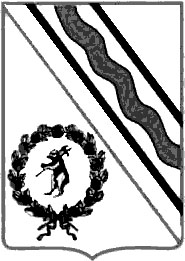 Администрация Тутаевского муниципального районаПОСТАНОВЛЕНИЕот 23.12.2022 № 1022-пг. ТутаевОб утверждении проекта межеваниятерритории земельных участков с кадастровыми номерами 76:21:010146:520, 76:21:010146:212, расположенных по адресу: город Тутаев, улица Благовещенская	В соответствии со статьями 43, 45, и 46 Градостроительного кодекса Российской Федерации, протоколом общественных обсуждений от 05 декабря 2022г. № 111, заключением от 06 декабря 2022г. о результатах общественных обсуждений по проекту постановления от 31.10.2022 № 178 «Об утверждении проекта межевания территории земельных участков с кадастровыми номерами 76:21:010146:520, 76:21:010146:212, расположенных по адресу: город Тутаев, улица Благовещенская», Администрация Тутаевского муниципального районаПОСТАНОВЛЯЕТ:	1. Утвердить прилагаемый проект межевания территории земельных участков с кадастровыми номерами 76:21:010146:520, 76:21:010146:212, расположенных по адресу: город Тутаев, улица Благовещенская.Контроль за исполнением данного постановления возложить на Заместителя Главы Администрации Тутаевского муниципального района по градостроительным вопросам – начальника управления архитектуры и градостроительства Администрации Тутаевского муниципального района (главного архитектора) – Е.Н.Касьянову.Настоящее постановление вступает в силу после его официального опубликования.Временно исполняющий полномочияГлавы Тутаевскогомуниципального района                                                                           О.В. НизоваУтвержденопостановлением АдминистрацииТутаевского муниципального районаот 23.12.2022 № 1022-пСОДЕРЖАНИЕПРОЕКТ МЕЖЕВАНИЯ ТЕРРИТОРИИземельных участков с кадастровыми номерами 76:21:010146:520, 76:21:010146:212, расположенных по адресу: город Тутаев, ул. БлаговещенскаяЗаказчик: Старкова Татьяна ВладимировнаЗаместитель директора ООО «Фаза» А.М.Фомин.СодержаниеОсновная частьОбщая частьПроект межевания территории земельных участков с кадастровыми номерами 76:21:010146:520, 76:21:010146:212, расположенных по адресу: город Тутаев, ул. Благовещенская разработан в виде отдельного документа в соответствии с Постановлениями Администрации Тутаевского муниципального района № 905-п от 08.12.2021г. и № 744-п от 10.10.2022 г.Нормативно-правовая база разработки градостроительной документации: "Градостроительный кодекс Российской Федерации" от 29.12.2004г. №190-ФЗ (ред. от 14.07.2022);"Земельный кодекс Российской Федерации" от 25.10.2001г. №136-ФЗ (ред. от 14.07.2022);Федеральный закон «О кадастровой деятельности» от 24.07.2007 № 221-ФЗ;Генеральный план городского поселения Тутаев Тутаевского муниципального района Ярославской области, утвержденный Решением Муниципального совета городского поселения Тутаев от 17.06.2021 №103; Правила землепользования и застройки городского поселения Тутаев Тутаевского муниципального района Ярославской области, утвержденные Решением Муниципального совета городского поселения Тутаев от 17.02.2022 №133; СП 42.13330.2016. «Свод правил. Градостроительство. Планировка и застройка городских и сельских поселений. Актуализированная редакция СНиП 2.07.01-89*» утвержденный Приказом Минстроя России от 30.12.2016 г. № 1034/пр; Требования государственных стандартов, соответствующих норм, правил и иных документов; Иные законодательные акты Российской Федерации, Ярославской области, Тутаевского муниципального района в сфере градостроительного планирования. Состав и содержание Проекта соответствуют статье 43 Градостроительного кодекса Российской Федерации и Техническому заданию на проектирование.Задачи проекта межевания территорииК задачам проекта межевания территории относятся:определение зоны планируемого к размещению объектов в соответствии с документами территориального планирования;определение границ формируемых земельных участков, предоставляемого юридическим и физическим лицам для использования, либо строительства планируемых к размещению объектов;определение в соответствии с нормативными требованиями площадей земельных участков.Формирование, наименование, основные характеристики и назначение планируемых земельных участковЗемельные участки, расположены по адресу: Ярославская область, город Тутаев, ул. Благовещенская.Проектом межевания территории образованы2 (два) земельных участка путем перераспределения границ земельных участков с кадастровыми номерами 76:21:010146:520, 76:21:010146:212.Межевание территории осуществляется применительно к территории, расположение которой предусмотрено проектом в границах кадастрового квартала: 76:21:010146. Условные номера формируемых земельных участков и планируемая территория согласно «Правилам землепользования и застройки городского поселения Тутаев Ярославской области» и «Генеральному плану городского поселения Тутаев Ярославской области» в категории земель «земли населенных пунктов», в зоне: «Зона периферийной усадебной застройки» (УСЖ): - 76:21:010146:ЗУ1, площадь ;- 76:21:010146:ЗУ2, площадь ;Разрешенное использование планируемой территории- 76:21:010146:ЗУ1-«для индивидуального жилищного строительства;-76:21:010146:ЗУ2-«земельные участки (территории) общего пользования» На территории формирующихся земельных участковне расположено: ЗОУИТ, объектов культурного наследия, границ лесничеств, лесопарков, участков лесничеств, лесных кварталов, лесотаксационных выделов или частей лесотаксационных выделов.Проект межевания не содержит предложений по установлению границ зон действия публичных сервитутов. Исходные данные для подготовки проекта межеванияСведения об образуемых земельных участков и его частяхКоординаты поворотных точек границобразуемого земельного участкаЗаключение о соответствии разработанной документации требованиям законодательства о градостроительной деятельности	Документация по межеванию земельных участков с кадастровыми номерами 76:21:010146:520, 76:21:010146:212,расположенных по адресу: Ярославская область, город Тутаев, ул. Благовещенская выполнена на основании правил землепользования и застройки в соответствии с требованиями технических регламентов, нормативов градостроительного проектирования, градостроительных регламентов с учетом границ зон с особыми условиями использования территорий.1. Чертеж межевания территории2. Материалы по обоснованию1. Чертежи материалов по обоснованию проекта межевания территории№ п/пРазделы проекта межеванияНомера листов1231Основная часть31.1Общая часть41.1.1Задачи проекта межевания территории земельных участков51.2Формирование, наименование, основные характеристики иназначение планируемых земельных участков51.3Исходные данные для подготовки проекта межевания61.4Сведения об образуемом земельном участке и его частях61.5Координаты поворотных точек границ образуемых земельных участков71.6Заключение о соответствии разработанной документации требованиям законодательства о градостроительной деятельности82Материалы по обоснованию122.1Схема межевания территории13№ п/пНаименование документаРеквизиты документа1231Постановление Администрации ТМР№ 905-п от 08.12.2021 г.2Постановление Администрации ТМР№ 744-п от 10.10.2022 г.3Правила землепользования и застройки городского поселения Тутаев Ярославской областиУтвержден Решением Муниципального совета городского поселения Тутаев от 17.02.2022 №133;4Генеральный план городского поселения Тутаев Ярославской областиУтвержден Решением Муниципального совета городского поселения Тутаев от 17.06.2021 г. № 103;5Сведения государственного кадастра недвижимости (ГКН) о земельных участках, границы которых установлены в соответствии с требованиями земельного законодательстваКПТ1Список образуемых земельных участков:1Список образуемых земельных участков:1Список образуемых земельных участков:1Список образуемых земельных участков:1Список образуемых земельных участков:1Список образуемых земельных участков:1Список образуемых земельных участков:1Список образуемых земельных участков:№ п/пНомер земельного участкаНомер кадастрового кварталаПлощадь участка в соответствии с проектом межевания, м2.Сведения о правахВид разрешенного использования в соответствии с проектом межевания (разрешенное использование)Категория земельМестоположе-ние земельного участка1234567176:21:010146:ЗУ176:21:0101461194Сведения отсутствуютдля индивидуаль-ного жилищного строительстваземли населен-ных пунктовЯрославская область, город Тутаев, ул. Благовещенская, д. 52276:21:010146:ЗУ276:21:0101464597Сведения отсутствуютземельные участки (территории) общего пользованияземли населен-ных пунктовЯрославская область, город Тутаев, ул. Благовещенская1.4.2 Сведения о частях границ образуемого земельного участка (начало):1.4.2 Сведения о частях границ образуемого земельного участка (начало):1.4.2 Сведения о частях границ образуемого земельного участка (начало):1.4.2 Сведения о частях границ образуемого земельного участка (начало):Обозначение части границыОбозначение части границыГоризонтальное проложение (S), мОписание прохождения части границыот т.до т.Горизонтальное проложение (S), мОписание прохождения части границы1234Участок № 1 с к.н. 76:21:010146:ЗУ1Участок № 1 с к.н. 76:21:010146:ЗУ1Участок № 1 с к.н. 76:21:010146:ЗУ1Участок № 1 с к.н. 76:21:010146:ЗУ1222511.82-252614.45-26274.65-27282.04-282921.54-29305.64-303113.16-31320.43-323326.15-33220.91-Участок № 2 с к.н. 76:21:010146:ЗУ2Участок № 2 с к.н. 76:21:010146:ЗУ2Участок № 2 с к.н. 76:21:010146:ЗУ2Участок № 2 с к.н. 76:21:010146:ЗУ2н1н221.55-н2н337.72-н3н46.89-н4н517.54-н5н612.34-н6н732.86-н7н81.25-н8н912.76-н9н100.04-н10н1110.31-н11н121.05-н12н130.62-н13н149.24-н14н1513.60-н15н1639.15-н16н170.27-н17н182.69-н18н197.40-н19н203.38-н20н211.53-н21н2218.84-н22н2319.36-н23н246.57-н24н253.42-н25н261.48-н26н2723.24-н27н2839.77-н28н2938.65-н29н300.35-н30н3130.41-н31н3224.51-н32н3348.75-н33н343.32-н34н3513.16-н35н365.64-н36н3721.28-н37н387.19-н38н3943.89-н39н400.27-н40н412.89-н41н4233.05-н42н4322.74-н43н4413.30-н44н450.35-н45н4630.00-н46н4712.93-н47н483.57-н48н4947.78-н49н500.18-н50н510.29-н51н5226.34-н52н5326.85-н53н545.77-н54н5537.18-н55н565.03-н56н111.91-№ точкиКоординатыКоординаты№ точкиХY76:21:010146:ЗУ176:21:010146:ЗУ176:21:010146:ЗУ11402130.061308431.052402121.061308438.723402109.391308447.244402105.311308449.485402103.741308450.786402088.071308436.007402091.741308431.728402081.761308423.149402082.091308422.8710402097.451308401.7111402129.491308430.3476:21:010146:ЗУ276:21:010146:ЗУ276:21:010146:ЗУ2н1402035.301308305.41н2402051.461308319.67н3402081.261308342.79н4402086.451308347.32н5402100.041308358.40н6402110.361308365.16н7402136.501308385.07н8402135.551308385.88н9402144.181308395.28н10402144.201308395.32н11402150.981308403.09н12402151.201308404.11н13402150.891308404.66н14402155.391308412.73н15402162.141308424.53н16402179.421308459.66н17402179.631308459.49н18402180.911308461.85н19402174.351308465.27н20402172.931308462.19н21402171.541308462.84н22402163.011308446.04н23402154.331308428.73н24402150.671308423.27н25402148.431308420.69н26402147.161308421.46н27402136.501308400.81н28402106.921308374.23н29402075.341308351.94н30402075.061308351.74н31402056.741308376.01н32402041.641308395.32н33402079.721308425.76н34402081.761308423.14н35402091.741308431.72н36402088.071308436.00н37402103.491308450.67н38402097.871308455.15н39402063.471308427.90н40402063.371308427.65н41402061.141308425.81н42402035.471308404.99н43402017.711308390.79н44402007.401308382.39н45402007.291308382.72н46401984.431308363.30н47401992.731308353.39н48401995.481308355.67н49402031.721308386.81н50402031.831308386.67н51402032.061308386.86н52402048.601308366.36н53402064.711308344.89н54402060.231308341.26н55402031.481308317.68н56402027.591308314.49Схема земельных участков с кадастровыми номерами 76:21:010146:520, 76:21:010146:212, расположенных по адресу: город Тутаев, ул. Благовещенская, согласно Генеральному плану городского поселения Тутаев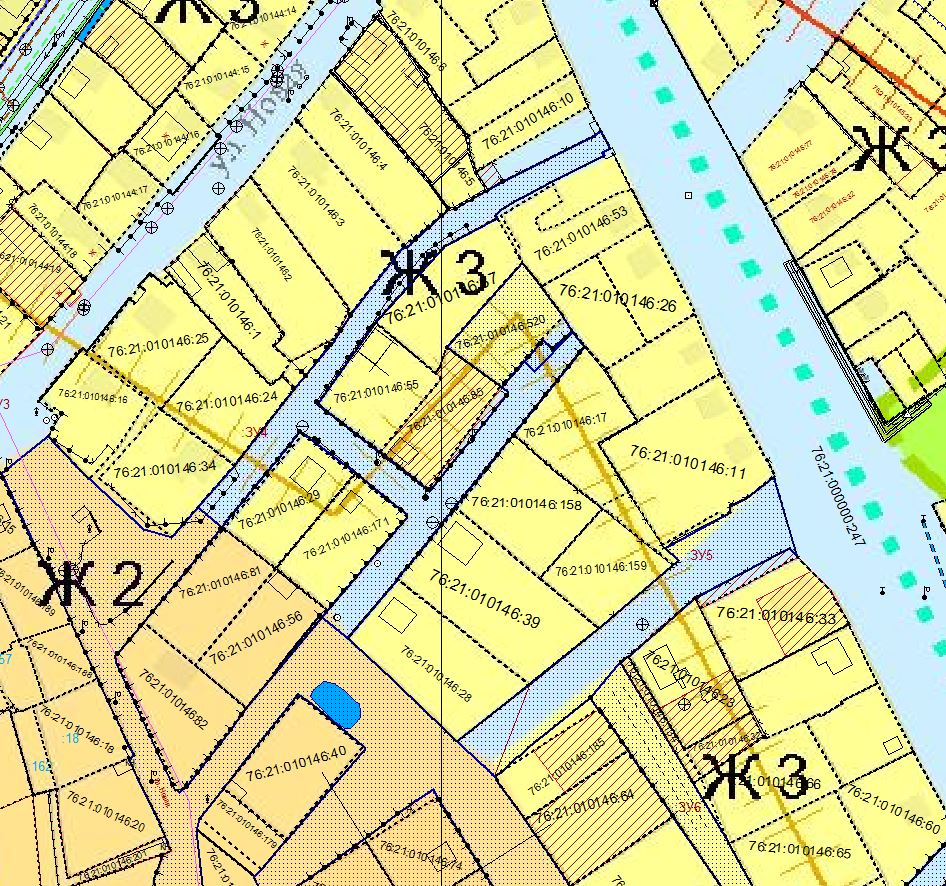 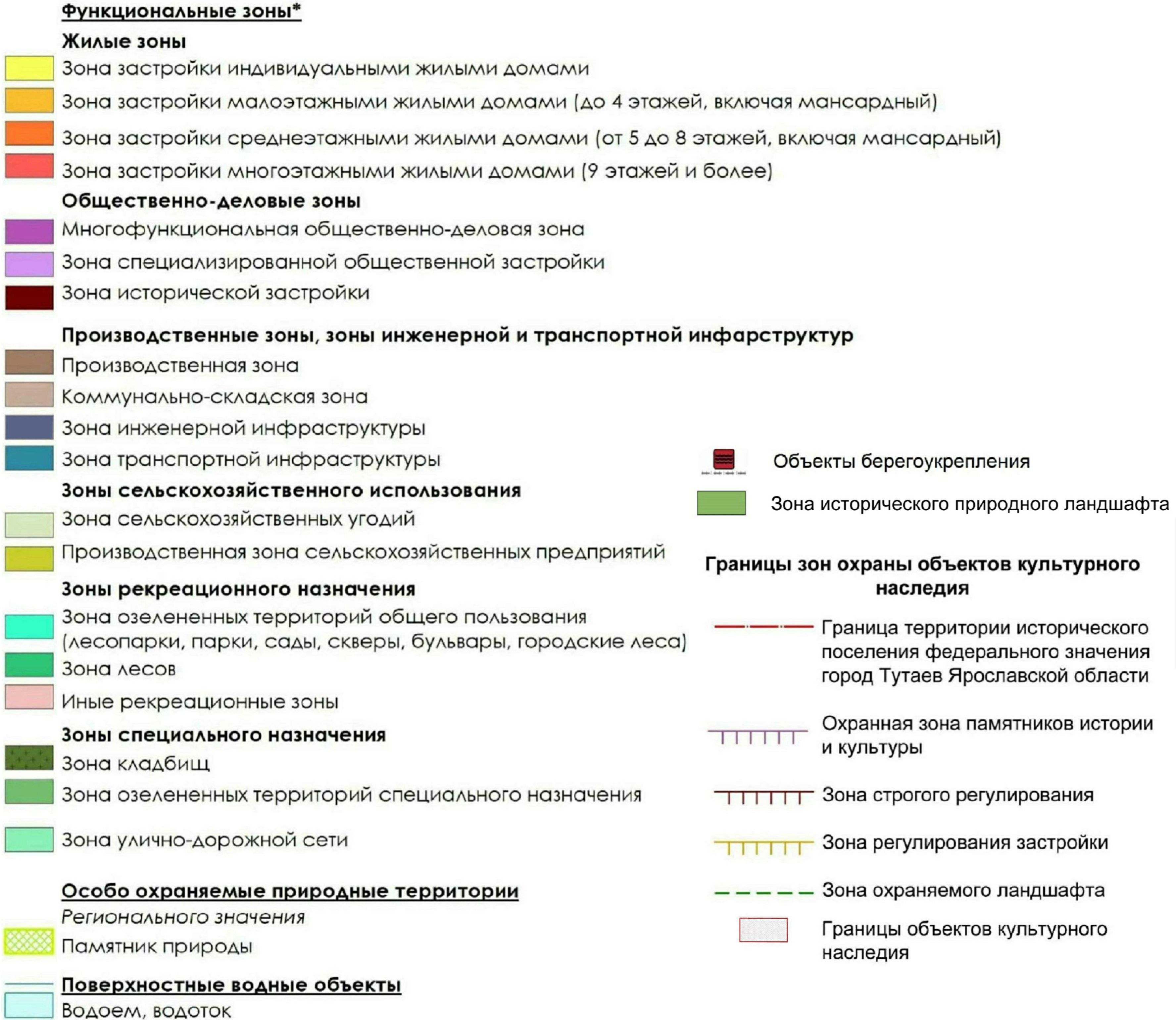 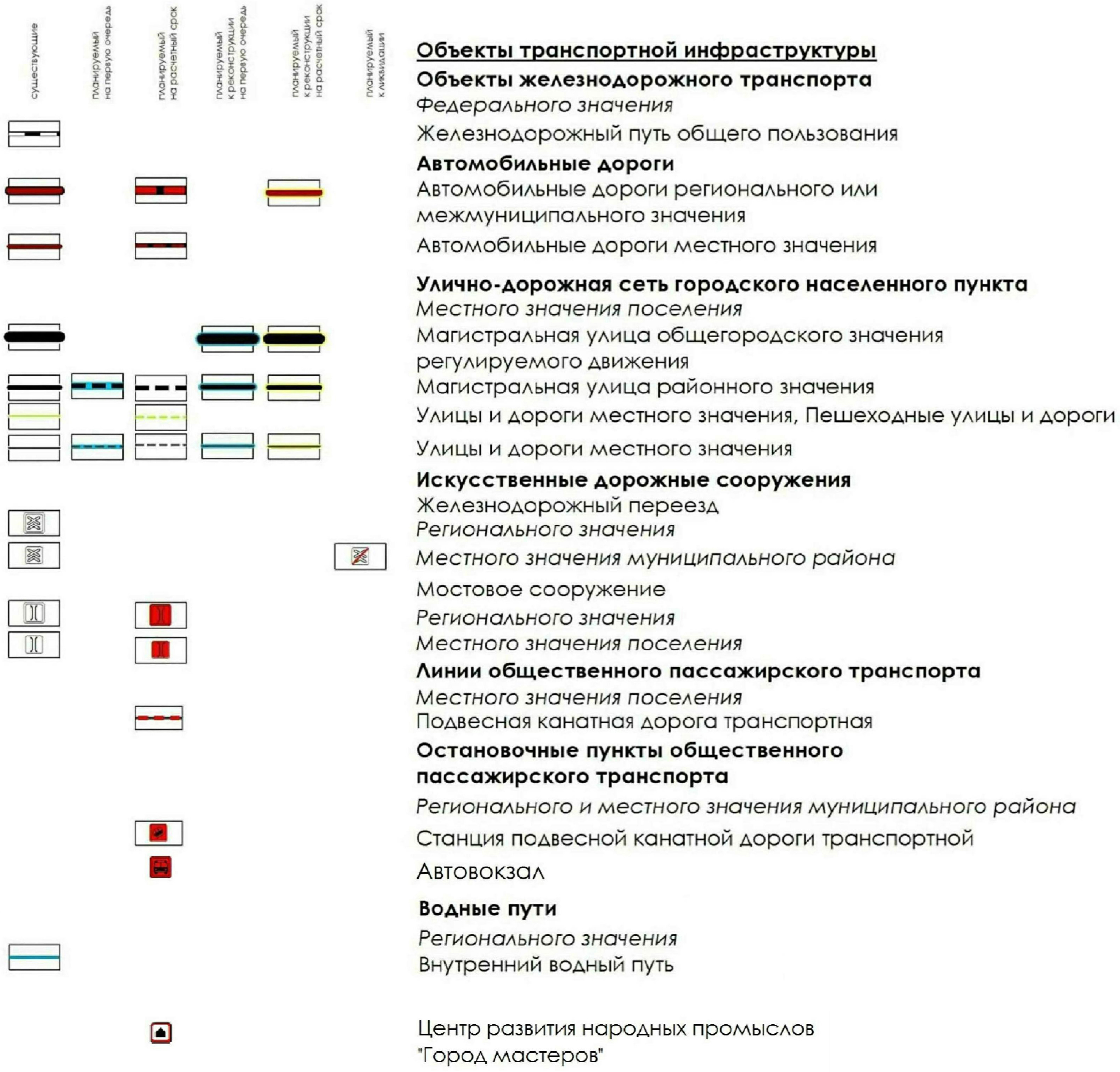 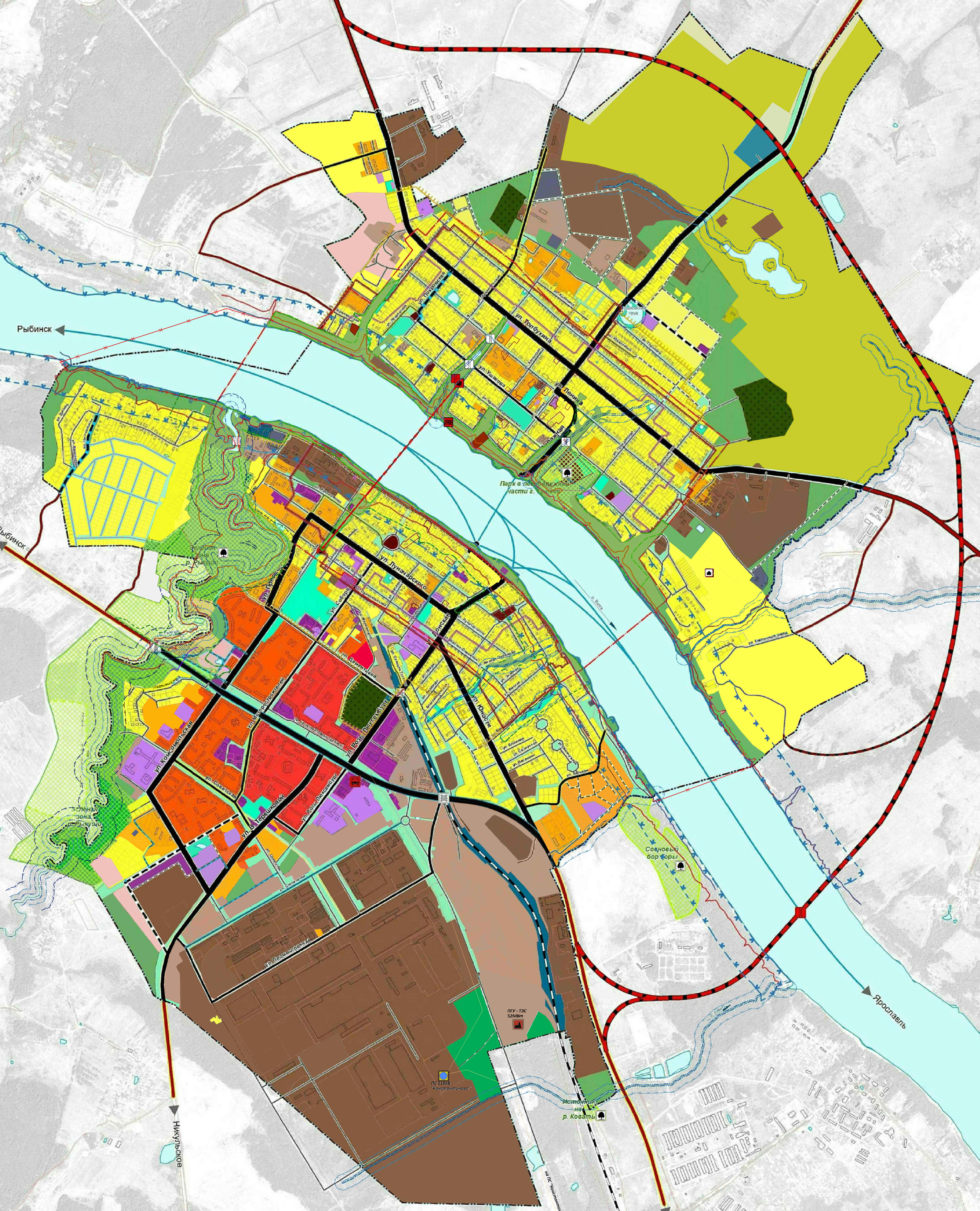 Схема земельных участков с кадастровыми номерами 76:21:010146:520, 76:21:010146:212, расположенных по адресу: город Тутаев, ул. Благовещенская, согласно Правилам землепользования и застройки городского поселения Тутаев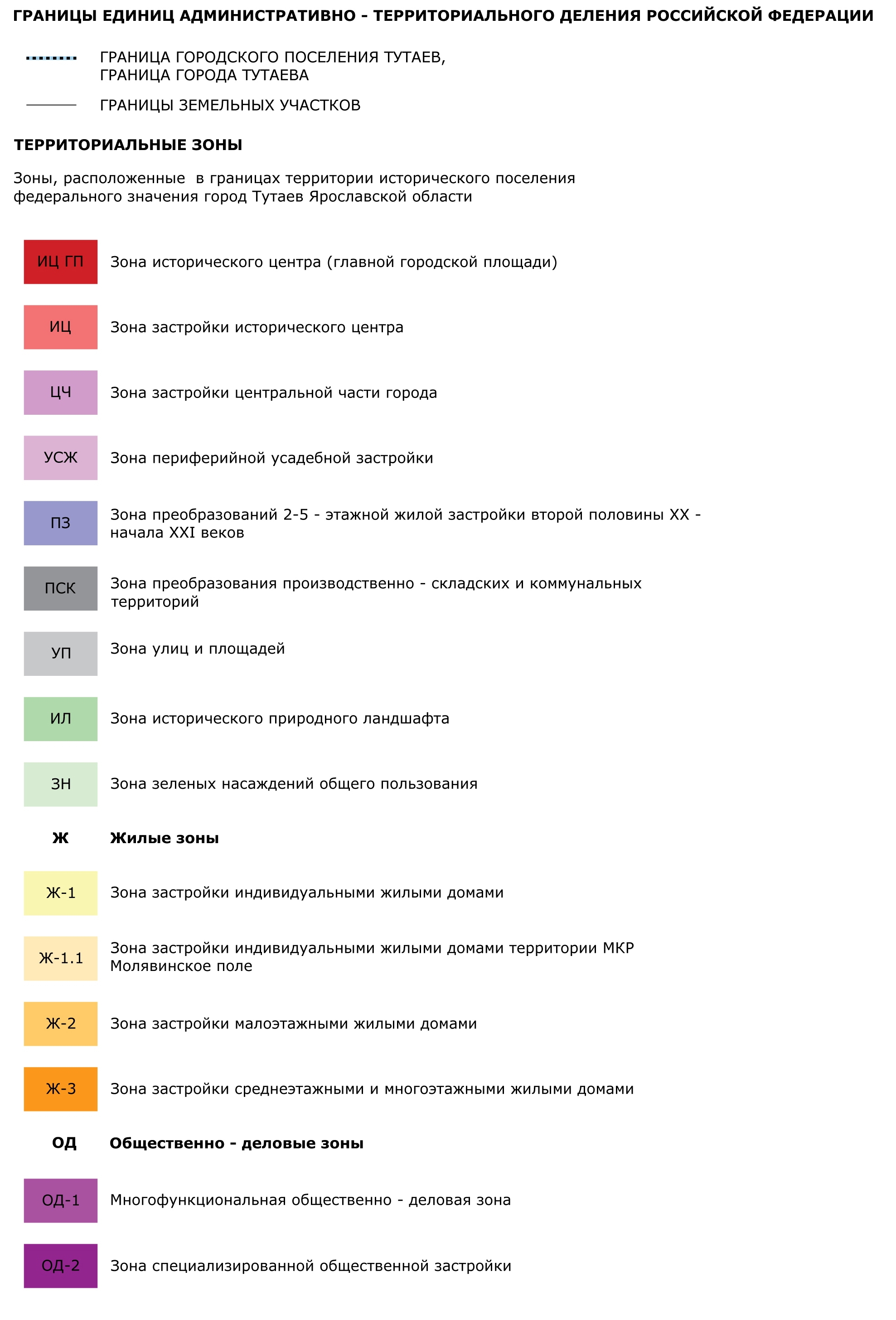 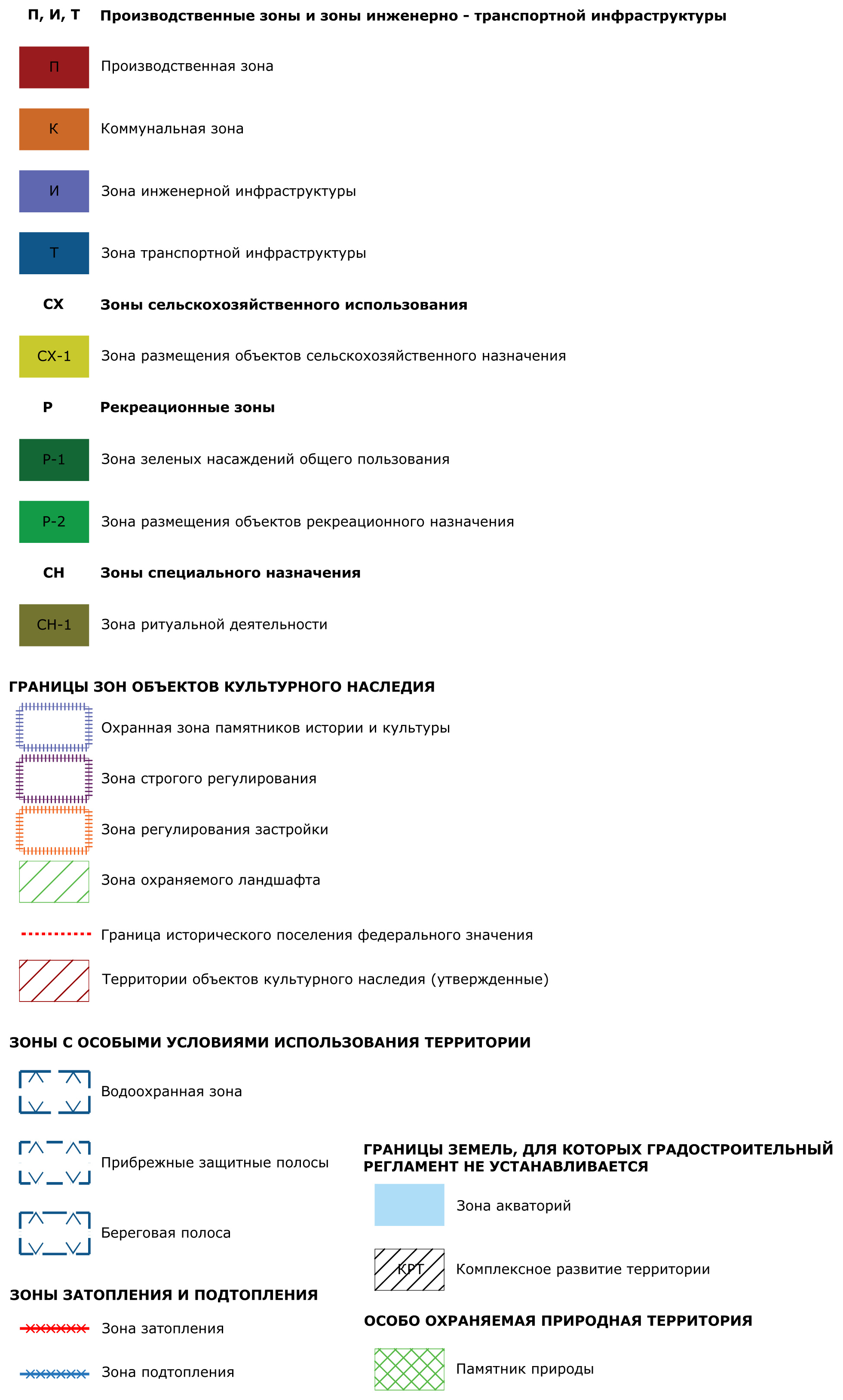 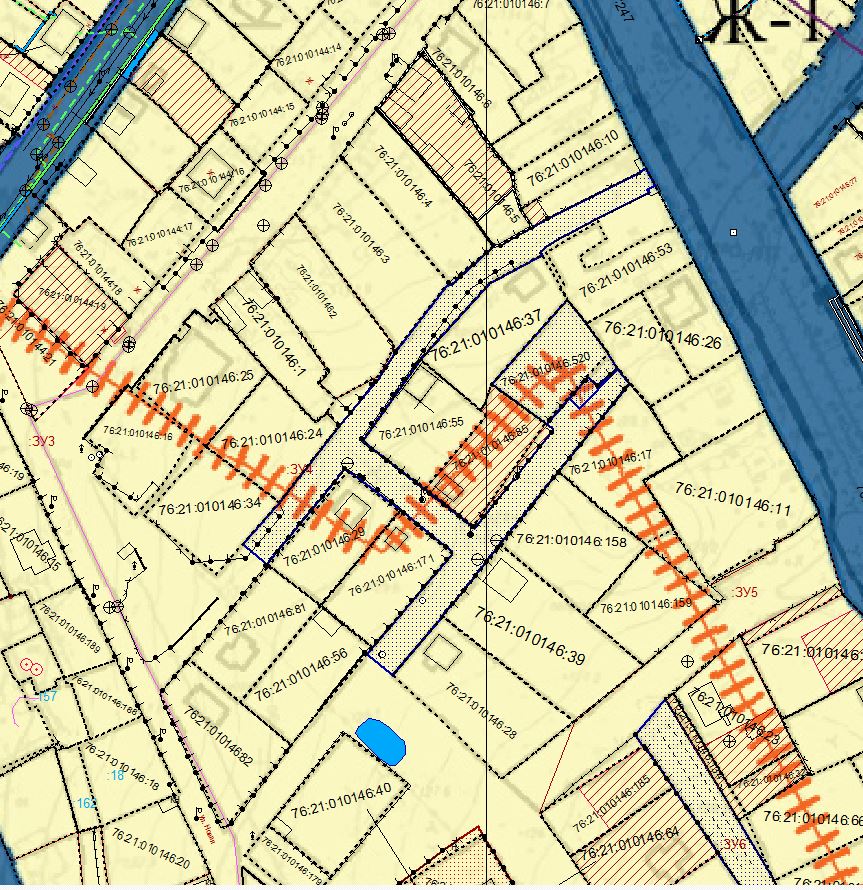 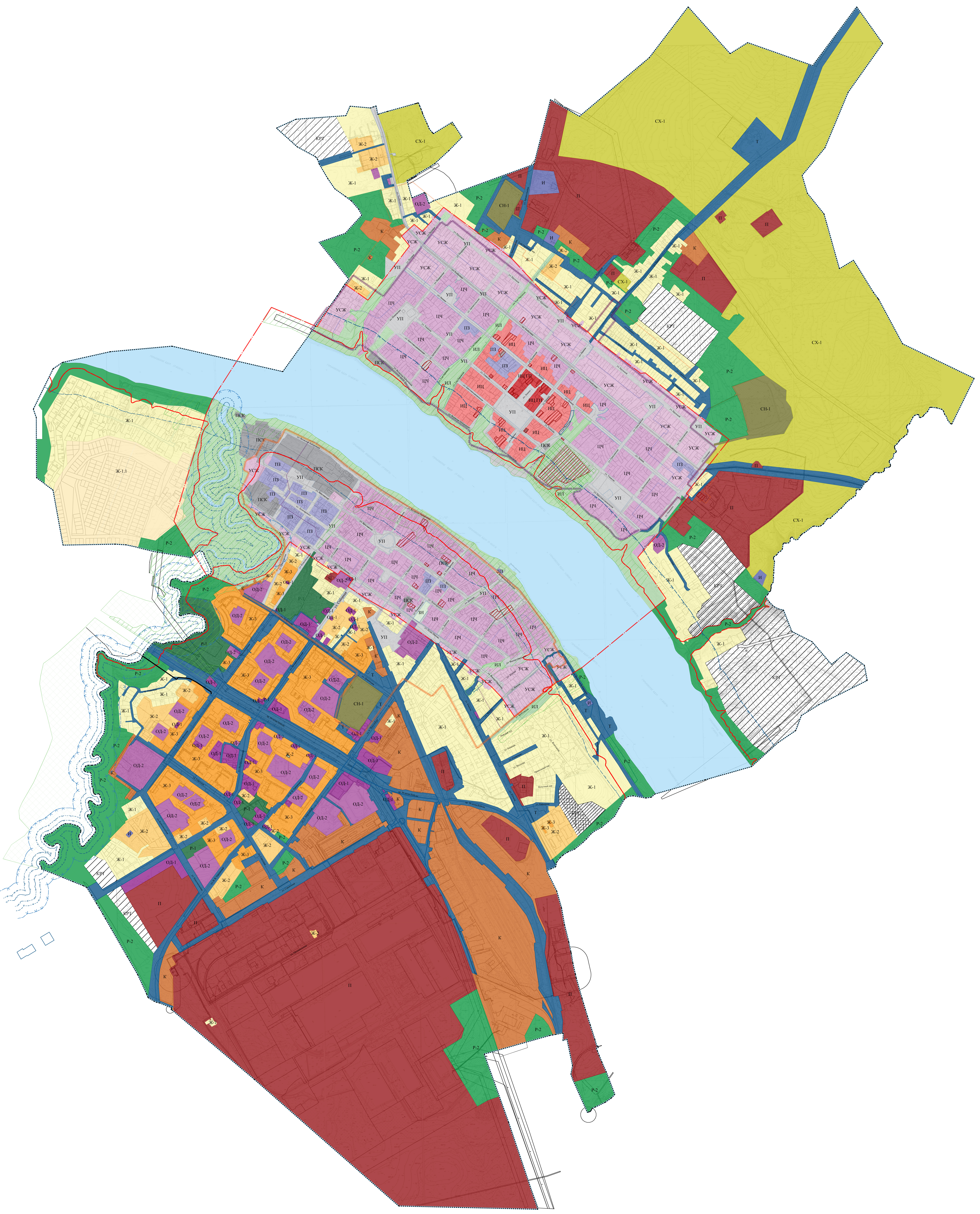 Проект межевания территорииземельных участков с кадастровыми номерами 76:21:010146:520, 76:21:010146:212, расположенных по адресу: город Тутаев, ул. БлаговещенскаяМатериалы по обоснованию проектаПроект межевания территорииземельных участков с кадастровыми номерами 76:21:010146:520, 76:21:010146:212, расположенных по адресу: город Тутаев, ул. БлаговещенскаяМатериалы по обоснованию проекта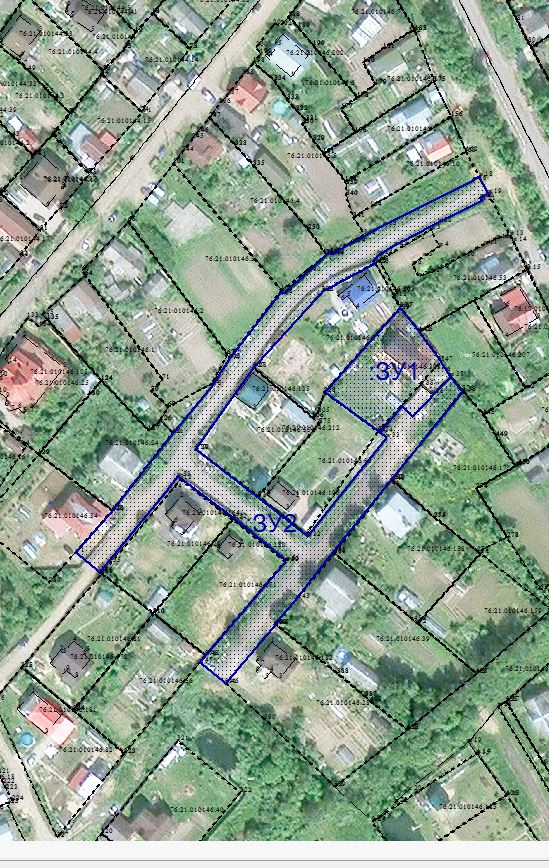 Условные обозначения:- граница земельных участков включенных в ЕГРН -местоположение существующих объектов капитального строительства-граница образуемых земельных участков    :123-кадастровые номера земельных участков включенных в ЕГРН :ЗУ1-кадастровые (условные) номера образуемых земельных Масштаб 1:2000Проект межевания территорииземельных участков с кадастровыми номерами 76:21:010146:520, 76:21:010146:212, расположенных по адресу: город Тутаев, ул. БлаговещенскаяМатериалы по обоснованию проектаПроект межевания территорииземельных участков с кадастровыми номерами 76:21:010146:520, 76:21:010146:212, расположенных по адресу: город Тутаев, ул. БлаговещенскаяМатериалы по обоснованию проекта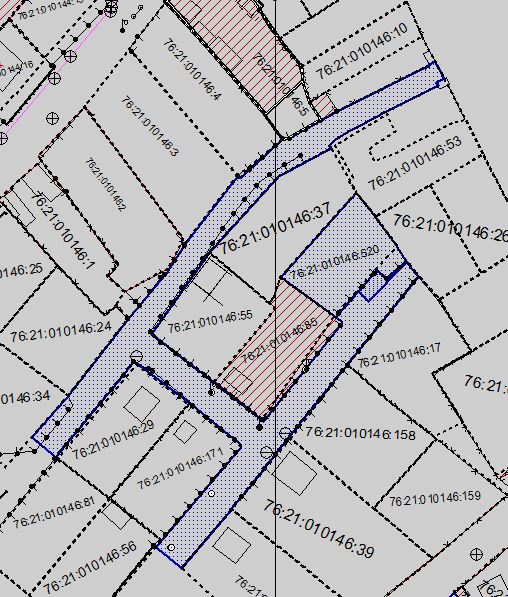 Условные обозначения:- граница земельных участков  включенных в ЕГРН -местоположение существующих объектов капитального строительства :123-кадастровые номера земельных участков включенных в ЕГРН Масштаб 1:2000